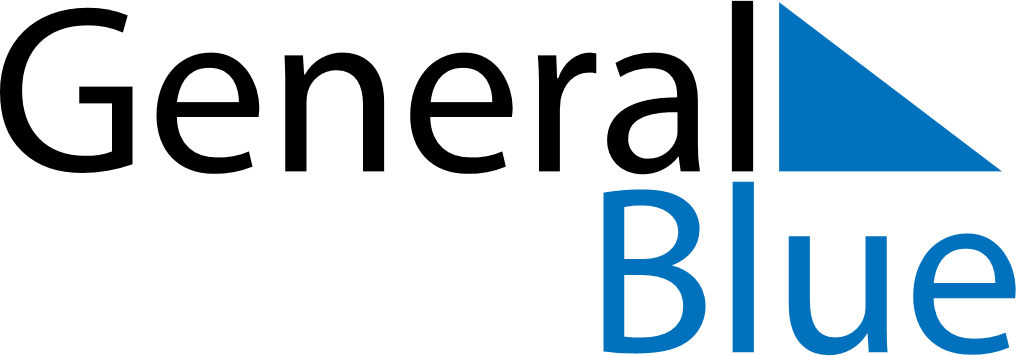 August 2023August 2023August 2023August 2023Equatorial GuineaEquatorial GuineaEquatorial GuineaSundayMondayTuesdayWednesdayThursdayFridayFridaySaturday123445Armed Forces Day6789101111121314151617181819Constitution Day20212223242525262728293031